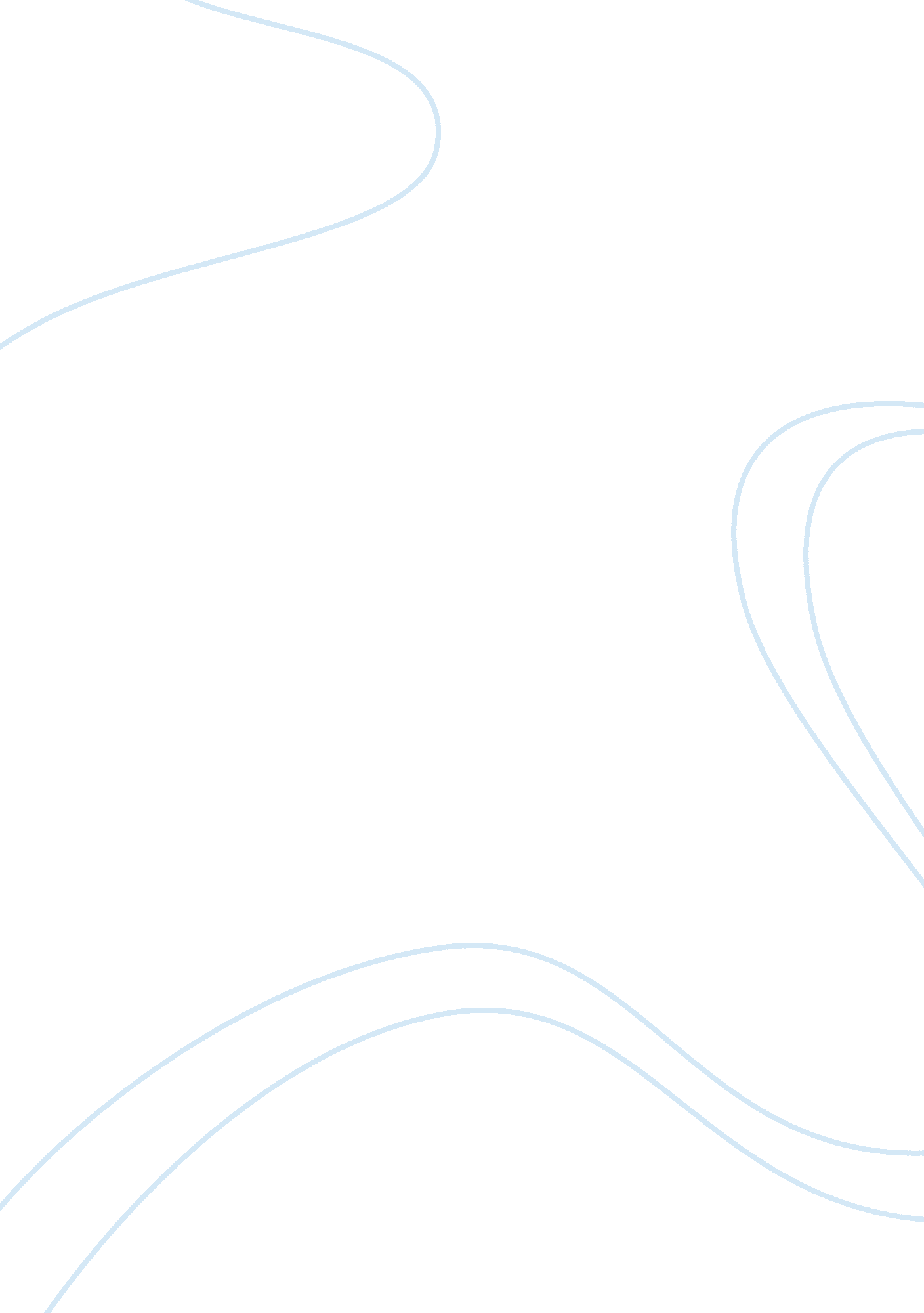 All praise be to godProfession, Teacher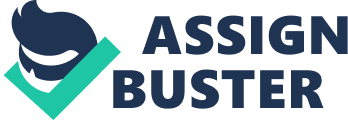 ALL PRAISE BE TO GOD I HAVE GREAT PLEASURE IN THIS WONDERFUL EVENING IN WELCOMING OUR CHIEF GUEST MR. OR MRS........ WHO HAS KINDLY CONSENTED TO BE THE CHEIF GUEST OF OUR ANNUAL DAY , AND ALSO REALLY HAPPY TO WELCOME OTHER DISTINGUISHED GUESTS WHO ALSO CONSENTED AMIDST THEIR TIGHT SCHEDULE TO SHARE EVERY MOVEMENTS OF THIS WONDERFUL FUNCTION WITH US , AND ALSO WELCOME OUR CORRESPONDENT, ADMINISTRATIVE OFFICER , PRINCIPAL, TEACHING AND NON TEACHING STAFF. IN TODAY'S CELEBRATION OUR MAIN HEROES ARE OUR STUDNETS SO WELCOMING THEM AND THEIR PARENTS TOO ALONG WITH OTHER LADIES AND GENTLEMEN. I ONCEAGAIN WELCOME YOU ALL WITH GREAT PLEASURE AND ENJOY EVERY ASPECTS OF THIS EVENT. THANK YOU It teaches us about teamwork, it teaches us how to get along with others, and it teaches us to work together to achieve a common goal. It’s also about trust and responsibility and about dealing with success and failure. Sport also helps us learn about coping with pressure and the need to stick with training in order to improve. Sports Day helps to destress students. We all know that " All work and no play makes Jack a dull boy." We all gathered here today to celebrate sports day of this year... I am very honoured to see you all here this evening... I am delighted together with you, knowing two of our students have won the trophies in the district level competition... Now I would like to call upon our beloved principal to start the function and make it a grand success 